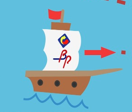 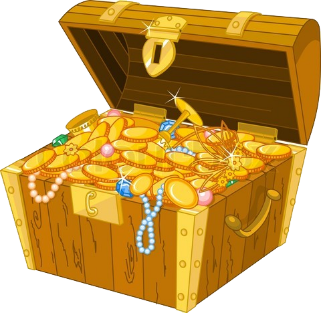 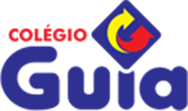 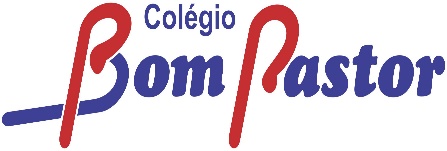 REGULAMENTO VISITA PREMIADA                                      COLÉGIO GUIA E COLÉGIO BOM PASTORO COLÉGIO GUIA e o COLÉGIO BOM PASTOR realizarão durante o mês de outubro do ano de 2022, em homenagem às crianças,  a campanha promocional de matrícula “ VISITA PREMIADA”, para alunos que cursarão em         2023 as séries da Educação Infantil ao Ensino Médio, com o objetivo de premiar com descontos, novos alunos que nos visitarem em outubro de 2022.Da participação.A participação é gratuita e basta seguir os passos do Mapa de Tesouro, no Instagram do Colégio Bom Pastor.Para as turmas da Educação Infantil ao 1º Ano do Ensino Fundamental, o agendamento deverá ser feito através do whatsapp (79) 99106-5555. Já para os alunos do 2º Ano do Ensino Fundamental à 3ª série do Ensino Médio, o agendamento será através do whatsapp (79) 3236-3264.Nos dias e horários agendados, devem comparecer a instituição o responsável acompanhado do aluno, sendo que o aluno a partir do 2º Ano Fundamental, deverá trazer o seu boletim do ano em curso e provar que cumpriu os passos do Mapa do Tesouro, para conquistar a Educação de Ouro. Já os alunos da Educação Infantil ao 1º Ano do Ensino Fundamental, participarão de uma dinâmica pedagógica, comprovando também que cumpriu os passos do Mapa do Tesouro que leva a conquista da Educação de Ouro.O desconto concedido não será acumulativo com nenhuma outra promoção vigente. O beneficiário deverá optar por qual desconto irá usufruir.Mês de outubro, mês de muita alegria. Vamos Premiar! Siga o nosso instagram, curta os nossos projetos e venha nos visitar para conquistar o seu tesouro que vale ouro. 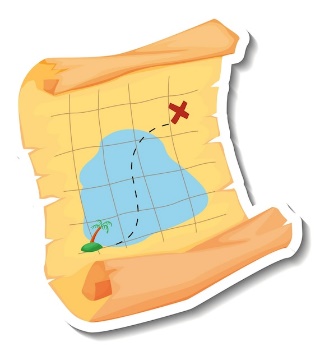 Aracaju, 23 de Setembro de 2022